Unlock Inclusion Activity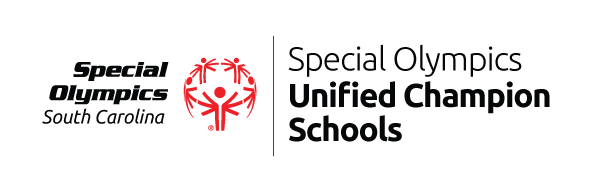 OVERVIEW: To include is to embrace or take in.  As a Unified Champion School, it is important to treat all students with respect. This activity is designed to look at what is blocking inclusion and how you can find the keys to unlock it and create positive changes within your school. Draw a lock, like below, on poster board or chart paper. Within your group, discuss what is blocking inclusion at school. Write thoughts in and around the lock. 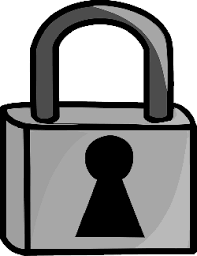 On your key that will be provided to you, write ways that your group believes the school can overcome the challenges discussed earlier and unlock inclusion. Prepare to share your “keys to inclusion” when completed. 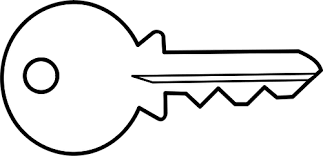 Time to Activate! IdeaAction PlanRecruiting others and getting permissionTimeline